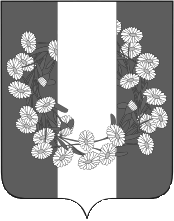 АДМИНИСТРАЦИЯ БУРАКОВСКОГО СЕЛЬСКОГО ПОСЕЛЕНИЯ КОРЕНОВСКОГО РАЙОНАПОСТАНОВЛЕНИЕ\проектот 00.00.2021                                                                                                                              № 00х.БураковскийОб утверждении Положения о порядке ведения реестрапарковок общего пользования на автомобильных дорогахобщего пользования местного значения Бураковского сельского поселения Кореновского районаВ соответствии с Федеральным законом от 06 октября 2003 года  № 131-ФЗ «Об общих принципах организации местного самоуправления в Российской Федерации», Федеральным законом от 08 ноября 2007 года № 257-ФЗ «Об автомобильных дорогах и о дорожной деятельности в Российской Федерации и о внесении изменений в отдельные законодательные акты Российской Федерации», Федеральным законом от 29 декабря 2017 года № 443-ФЗ «Об организации дорожного движения в Российской Федерации и о внесении изменений в отдельные законодательные акты Российской Федерации», администрация Бураковского сельского поселения Кореновского района  п о с т а н о в л я е т:1. Утвердить Положение  о порядке ведения реестра парковок общего пользования на автомобильных дорогах общего пользования местного значения Бураковского сельского поселения Кореновского района (прилагается). 2.Общему отделу администрации Бураковского сельского поселения Кореновского района (Абрамкина) обнародовать настоящее постановление в установленных местах и разместить его на официальном сайте органов местного самоуправления Бураковского сельского поселения Кореновского района в сети «Интернет».3. Контроль за выполнением настоящего постановления оставляю за собой. 4. Постановление вступает в силу после его официального обнародования. ГлаваБураковского сельского поселения Кореновского района                                                                           Л.И. ОрлецкаяПОЛОЖЕНИЕо порядке ведения реестра парковок общего пользованияна автомобильных дорогах общего пользования местногозначения Бураковского сельского поселения Кореновского района  1. Настоящее Положение определяет порядок ведения реестра парковок общего пользования, расположенных на автомобильных дорогах общего пользования местного значения Бураковского сельского поселения Кореновского района.2. Формирование и ведение реестра парковок общего пользования, расположенных на автомобильных дорогах общего пользования местного значения, осуществляется администрацией Бураковского сельского поселения Кореновского района  на основании предоставленных владельцами парковок сведений, либо акта администрации об устройстве или о выявлении парковки общего пользования в результате инвентаризации.3. Заявление владельца парковки, а также акт администрации должны содержать сведения, указанные в пункте 6 настоящего Положения.4. Реестр парковок общего пользования представляет собой общедоступный информационный ресурс, содержащий сведения о парковках общего пользования, расположенных на территории Бураковского сельского поселения Кореновского района (далее - парковки), вне зависимости от их назначения и формы собственности.5. Реестр парковок общего пользования ведется по форме согласно приложению  к Положению и размещается на официальном сайте Бураковского сельского поселения Кореновского района в сети «Интернет».6. Реестр парковок общего пользования содержит следующие сведения:1) реестровый номер парковки;2) адрес (местонахождение) парковки (картографическая привязка (GPS координаты), наименование дороги/улицы, километр автомобильной дороги/номер здания, строения, сооружения, географические координаты);3) площадь занимаемого земельного участка, кадастровый номер;4) форма собственности и информация о собственниках парковки (наименование, место нахождения (для юридического лица), фамилия, имя и, если имеется, отчество (для индивидуального предпринимателя), идентификационный номер налогоплательщика собственника парковки, контактный телефон);5) наименование, место нахождения (для юридического лица), фамилия, имя и, если имеется, отчество (для индивидуального предпринимателя) уполномоченной собственником парковки организации (лица), осуществляющей на праве аренды или ином законном основании функции по эксплуатации парковок (при наличии);6) назначение парковки (для грузовых автомобилей/автобусов/легковых автомобилей);7) вид (платная или бесплатная);8) тип парковки (плоскостная парковка, плоскостная парковка в уширении дороги, парковка на дороге, наземная многоуровневая капитальная парковка из железобетона; подземная плоскостная/многоуровневая парковка; механизированный парковочный комплекс);9) вместимость (количество машино-мест) с указанием количества машино-мест для грузовых транспортных средств и автобусов, для транспортных средств, управляемых инвалидами, перевозящих инвалидов;10) режим работы парковки и установленные льготы;11) размер платы за пользование.7. Владелец парковки после ввода в эксплуатацию новой парковки, ликвидации или изменения сведений о парковке, указанных в пункте 6 настоящего Положения, в течение тридцати календарных дней направляет в администрацию Бураковского сельского поселения Кореновского района заявление в произвольной форме, содержащее сведения о парковке.Администрация Бураковского сельского поселения Кореновского района в течение десяти рабочих дней со дня получения сведений вносит их в соответствующий реестр парковок общего пользования.8. Основаниями для отказа администрации Бураковского сельского поселения Кореновского района во включении парковки в реестр являются:заявление не содержит сведения, указанные в пункте 6 настоящего Положения.9. Прием заявлений осуществляется по адресу: хутор Бураковский, улица Гагарина, д.5 в рабочие дни с 8.00 до 17.00, обед с 12.00 до 14.00.10. По результатам рассмотрения заявления уполномоченный орган принимает решение о включении или отказе во включении места парковки в реестр.11. Решение об отказе во включении места парковки в реестр, в обязательном порядке указывается основание такого отказа.12. После устранения оснований для отказа во включении парковки в реестр заявитель вправе повторно обратиться в администрацию Бураковского сельского поселения Кореновского района.13. В случае ликвидации парковки или изменения сведений о парковке, ранее включенных в реестр, владелец парковки в течение 10 календарных дней обязан сообщить о ликвидации парковки либо об изменений сведений о парковке в администрацию Бураковского сельского поселения Кореновского района в письменной форме с указанием причин и оснований таких изменений.14. Администрация Бураковского сельского поселения Кореновского района в течение 10 рабочих дней со дня регистрации заявления владельца парковки или об изменении сведений о парковке вносит необходимую информацию в реестр.ГлаваБураковского сельского поселения Кореновского района                                                                          Л.И. ОрлецкаяРЕЕСТРпарковок общего пользования на автомобильных дорогахобщего пользования местного значения Бураковского сельского поселения Кореновского районаГлаваБураковского сельского поселения Кореновского района                                                                                                                                                   Л.И. ОрлецкаяПРИЛОЖЕНИЕУТВЕРЖДЕНОпостановлением администрацииБураковского сельского поселенияКореновского районаот  00.00.2021 года  № ПРИЛОЖЕНИЕк Положению  о порядке ведения реестра парковок общего пользования на автомобильных дорогах общего пользования местного значения Бураковского сельского поселения Кореновского районаРеестровый номерАдрес(местонахождения)парковкиПлощадь земельного участкаФорма собственности и информация о собственнике(или уполномоченная организация)Назначение парковкиВид парковки(платная/бесплатная)Тип парковкиВместимость(количество машиномест)с указаниемколичества мест для льготной категорииРасписаниеРазмер платы